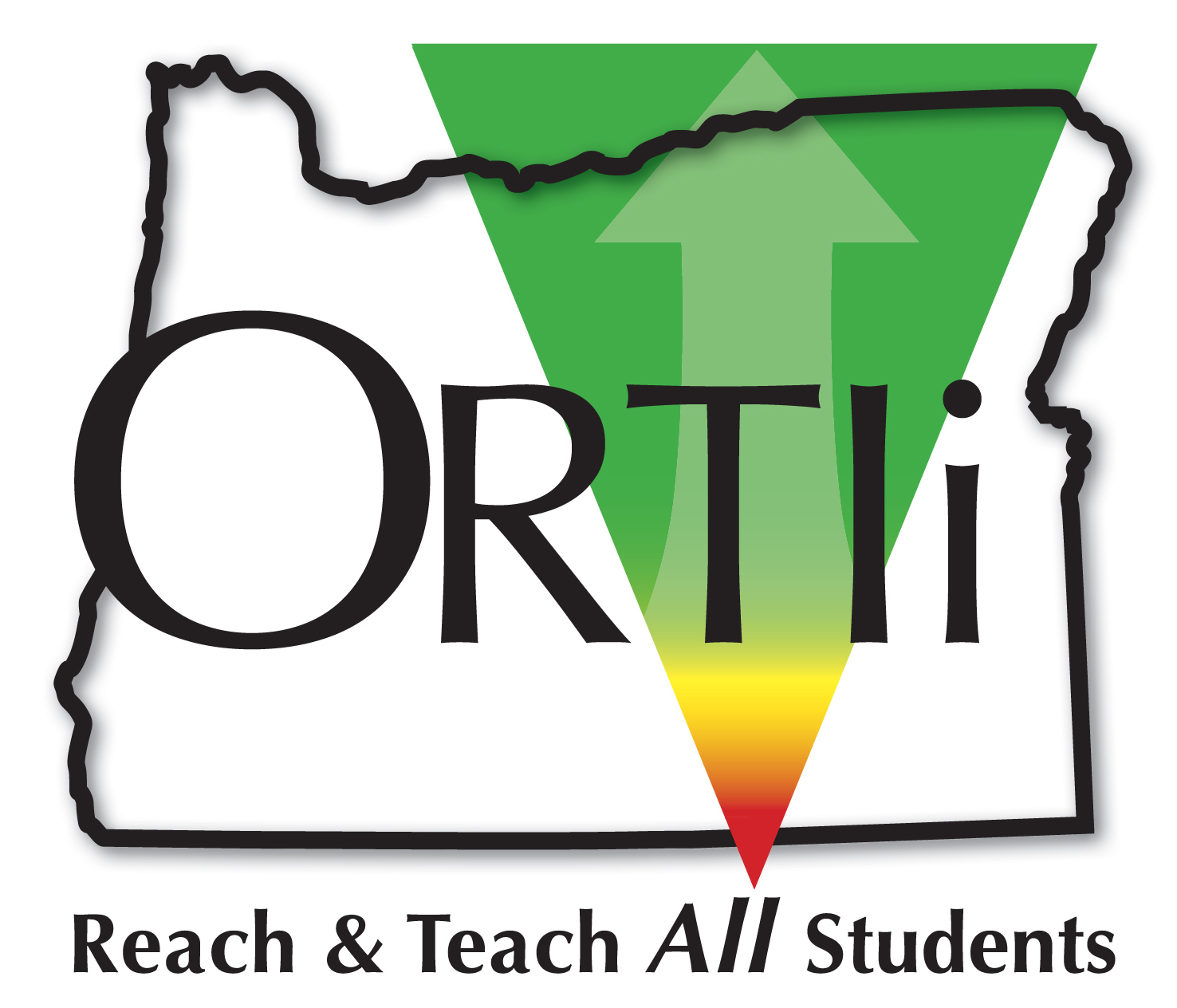 Actions to Equity Pre-Conference  ORTIi Annual ConferenceApril 26, 2017REMINDERS:  	Please silence your cell phone to avoid distractions to the groupIf your conversation can’t wait, please take it outside Complete your evaluation via a link sent to your email The ORTIi Team: Bates, Lisa, lbates@ttsd.k12.or.us (Implementation Coach, Tigard-Tualatin School District)DiFonzo, Shelby, sdifonzo@ontario.k12.or.us (Implementation Coach, Ontario School District)Kaye, Nicole, nkaye@roseburg.k12.or.us (Implementation Coach, Roseburg School District)Pizzuto, Jenice, jpizzuto@ttsd.k12.or.us (Implementation Coach, Tigard-Tualatin School District)Potter, Jon, jpotter@ttsd.k12.or.us (Implementation Coach, Tigard-Tualatin School District)Putnam, David, dputnam@ttsd.k12.or.us (Director, Tigard-Tualatin School District)Richards, Dean dean.richards@bend.k12.or.us (Implementation Coach, Bend-La Pine School District)Rivas, Christie, crivas@ttsd.k12.or.us, (Administrative Assistant, Tigard-Tualatin School District) Maier, Jamie, jmaier@ttsd.k12.or.us (Administrative Assistant, Tigard-Tualatin School District)Visit us at: www.oregonrti.org TimeTopicTime8:00 – 8:30Arrive and Check In; Coffee & Tea8:30-9:00Welcome and Introductions:Nicole Kaye, Jenice Pizzuto, David Putnam9:00-10:00Key Note: Sylvia Linan-ThompsonAppropriate Instructional and Assessment Practices for English Learners with RTI Frameworks10:00-10:15Break10:15-11:45Session One11:45-12:30Lunch12:30-1:45Session Two1:45-2:00Break2:00-3:15Session Three3:15-3:30Actions to Equity~!3:30-4:30Networking, Snacks, Drinks, RaffleBe sure to come join us!